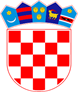 P O Z I V Članovima Školskog odbora Osnovne škole MilnaTemeljem ukazane potrebe, predsjednica Školskog odbora saziva 47. sjednicu Školskog odbora koja će se održati u petak, 15. ožujka 2024. elektronskim putem u 10:00h. Predlaže se sljedeći dnevni red: Usvajanje zapisnika s prethodne sjedniceSuglasnosti za zapošljavanjeRazno						PREDSJEDNICA ŠKOLSKOG ODBORA:						___________________________________							(Kristina Novaković)Dostaviti: Kristina NovakovićMate PlazibatDeni RestovićMaria StipanovićAntonela Cecić Vidoš, ravnateljica OŠ MilnaPismohranaOSNOVNA ŠKOLA MILNA BRAČ                                                                                                      Žalo 15, 21405 Milna                                                                                                      KLASA: 007-04/24-02/21                                                                                                                                        URBROJ: 2181-319-24-1                                                                                                          Milna, 12. ožujka 2024.    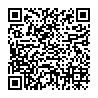 